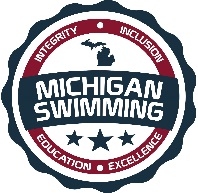 Integrity, Inclusion, Education, ExcellenceOpen Invitational 50th Annual Freeze or FryHosted By: DRDJune 17th – 19th, 2022Sanction – This meet is sanctioned by Michigan Swimming, Inc. (MS), as a timed final and prelim/final meet on behalf of USA Swimming (USA-S), Sanction Number MI2122113. MS or USA-S may revoke this sanction at any time in response to the COVID-19 pandemic.It is understood and agreed that USA Swimming shall be free and held harmless from any liabilities or claims for damages arising by reason of injuries, including exposure to or infected with COVID-19 which may result in illness, personal injury, permanent disability, and/or death, to anyone during the conduct of the event.It is further understood and agrees that Michigan Swimming, Inc. shall be free and held harmless from any liabilities or claims for damages arising by reason of injuries, including exposure to or infected with COVID-19 which may result in illness, personal injury, permanent disability, and/or death, to anyone during the conduct of the event.An inherent risk of exposure to COVID-19 exists in any public place where people are present. COVID-19 is an extremely contagious disease that can lead to severe illness and death. According to the Centers for Disease Control and Prevention, senior citizens and individuals with underlying medical conditions are especially vulnerable. USA Swimming, Inc., cannot prevent you (or your child(ren)) from becoming exposed to, contracting, or spreading COVID-19 while participating in USA Swimming sanctioned events. It is not possible to prevent against the presence of the disease. Therefore, if you choose to participate in a USA Swimming sanctioned event, you may be exposing yourself to and/or increasing your risk of contracting or spreading COVID-19. BY ATTENDING OR PARTICIPATING IN THIS COMPETITION, YOU VOLUNTARILY ASSUME ALL RISKS ASSOCIATED WITH EXPOSURE TO COVID-19 AND FOREVER RELEASE AND HOLD HARMLESS USA SWIMMING, MICHIGAN SWIMMING, AND Jack Dunworth Memorial Pool AND EACH OF THEIR OFFICERS, DIRECTORS, AGENTS, EMPLOYEES OR OTHER REPRESENTATIVES FROM ANY LIABILITY OR CLAIMS INCLUDING FOR PERSONAL INJURIES, DEATH, DISEASE OR PROPERTY LOSSES, OR ANY OTHER LOSS, INCLUDING BUT NOT LIMITED TO CLAIMS OF NEGLIGENCE AND GIVE UP ANY CLAIMS YOU MAY HAVE TO SEEK DAMAGES, WHETHER KNOWN OR UNKNOWN, FORESEEN OR UNFORESEEN, IN CONNECTION WITH EXPOSURE, INFECTION, AND/OR SPREAD OF COVID-19 RELATED TO PARTICIPATION IN THIS COMPETITION. You acknowledge the contagious nature of COVID-19 and voluntarily assume the risk that your family, including child(ren), may be exposed to or infected by COVID-19 while on site at the pool or facility and that such exposure or infection may result in the personal injury, illness, permanent disability and death.  You understand that the risk of becoming exposed to or infected by COVID-19 at the pool or facility may result from the actions, omissions, or negligence of myself and others, including but not limited to employees, volunteers and program participants and their families. DRD will include the above information in meet announcements, heat sheets and posted around the pool facility.COVID-19 Procedures/Requirements All athletes, coaches, officials, clubs, spectators, and other individuals participating in this meet or seeking ingress into the facility in which this meet is conducted will abide by (1) all federal, state, and local laws, orders, administrative rules, and guidelines; (2) all protocols outlined in the COVID-19 LSC Supplemental Sanction Requirements documents for this meet; and (3) all COVID-19 preparedness plans for the relevant facility. Failure to maintain strict compliance with all COVID-19 procedures and protocols will result in disciplinary action by the Michigan Swimming, Inc. Board of Directors, including, but not limited to, fines, suspension of certain membership privileges, or referral to the USA Swimming National Board of Review with a recommendation to terminate a member’s membership in Michigan Swimming and USA Swimming.Minor Athlete Abuse Prevention Policy AcknowledgementAll applicable adults participating in or associated with this meet acknowledge that they are subject to the provisions of the USA Swimming Minor Athlete Abuse Prevention Policy (“MAAPP”), and that they understand that compliance with the MAAPP policy is a condition of participation in the conduct of this competition.  LocationJack Dunworth Memorial Pool, 801 North Denwood, Dearborn MI, 48124TimesFacilitiesJack Dunworth Memorial Pool, is a(n) 9 lane pool with a supervised warm-up and warm down area available. Depth at start is 5ft and 4ft at turn. Permanent starting blocks and non-turbulent lane markers will be used. Colorado Timing with a 3 lane display will be used.Course Certification The competition course has not been certified in accordance with 104.2.2C(4)Meet FormatThis meet with be Prelim/finals for the 13 & Over sessions and timed finals for the 12 & Under sessions. Friday session will be timed final.Finals will have 3 heats with the “C” final being comprised of 13-14 only. 800 & 1500 Free are timed final events with the two fastest seeded heats competing at FinalsEligibility All athletes and clubs registered with Michigan Swimming or another USA Swimming LSC are eligible to participate in this meet.Entry Procedures Entries may be submitted to the Administrative Official as of May 23rd, 2022 and 9am. The Administrative Official must receive all entries no later than June 14th, 2022 and midnight. Entries must include correct swimmer name (as registered with USA/MS Swimming), age and USA number. All individual entries should be submitted via electronic mail at the e-mail address listed in the last section of this meet information packet.Entry Acceptance and Processing Entries will be accepted and processed on a first come, first served basis in the order in which they are received after the entry open date listed above. Individual Entry LimitsSwimmers may enter a maximum of Two (2) individual events Friday and Three (3) individual events and one (1) relay Saturday and Sunday.Entry Fees$5.00 per timed final individual event (not the distance events or prelim events) and $12.00 for relays. $7.00 for the 800 Free and $9.00 for the 1500 Free events. $7.50 per event for the 13 & Over prelim/final session (Beside the 800 and 1500 Free). Make checks payable to Dearborn Dolphins.SurchargesA $1.00 per athlete Michigan Swimming athlete surcharge applies.Paper EntriesMS rules regarding non-electronic entries apply.  $6.00 per individual timed final event and $13.00 per relay, $8.00 for the 800 Free, $10.00 for the 1500 free and $8.50 per prelim/final event.  There is $1.00 additional charge per event paid if the entry is not submitted in Hy-Tek format. Any surcharges detailed in the previous section also apply to paper entries.  Paper entries may be submitted to the Administrative Official on a spreadsheet of your choice however, the paper entry must be logically formatted and must contain all pertinent information to allow the Administrative Official to easily enter the swimmer(s) in the correct events with correct seed times. RefundsOnce a team or individual entry has been received and processed by the Administrative Official there are no refunds in full or in part unless the “over qualification exception” applies (see MS Rules).Entry PaperworkYour club’s Entry, Entry Summary Sheet, Release/Waiver, Certification of Entered Athletes and Check should be sent via U.S. mail or nationally recognized overnight courier to:Dearborn DolphinsP.O. Box 2134(313) 399-8289drdentries@gmail.comCheck In Check-in will be required and will be located on the table at the North end of the pool. Swimmers who fail to check in for an event will be scratched from that event.Marshaling This will be a self-marshalled meet.Seeding All 12 & Under events are timed finals and will be seeded slowest to fastest other than the 400 IM and 400 Free which will be seeded fastest to slowest. All Saturday and Sunday morning 13 & Over sessions will be prelim/final with the top 3 heats (“A’ swimming in finals circle seeded, excluding the 800 Free and 1500 Free which will have the top 2 heats swim at finals.  Relay composition may be mixed (two (2) male and two (2) female athletes or single gender.)Final Information -
Individual Events: There will be three (3) heats of individual events at finals (A Final, B Final and C Final). Each heat is comprised of a maximum of eight (8) swimmers. These heats will swim in a C-Consolation (age 13-14 who do not qualify for the A or B final), B-Consolation (13 & Older), A-Championship.Scratch Rules: Swimmers who qualify for finals are expected to compete in the finals session or scratch. Per USA National Scratch Rules---an athlete has 30 minutes after announcing and posting of prelims results to scratch or declare their intent to scratch. Scratches from finals will be taken only by Meet referee/Admin table. Swimmers who do not scratch from a finals event and do not compete may be subject to consequences set forth in USA Swimming Rule 207.11.6(D) and (E).Deck Entries Deck entries will be accepted if time permits at the discretion of the Meet Director and Meet Referee. Deck entries and are $7.50 per individual event and $15 per relay under 800 meters.  $9.50 per individual 800-meter event.  $11.50 per individual 1500-meter event $10 per prelim/final event. Deck entries are subject to the Michigan Swimming $1.00 general surcharge if they are not already entered in the meet. If an athlete is not currently registered with Michigan Swimming or another USA Swimming LSC, the athlete must deck register for a $168.00 fee before being entered into the meet.Meet Programs/AdmissionsAdmissions $5.00 per day for persons over age 12.  Children 12 & Under Free with paying adult.  Heat Sheets will be available for purchase for $2.00 after scratch down.ScoringNo individual or team scoring that will be kept.AwardsIndividual Awards for A/B/C Times.  Ribbons for 1st thru 8th Place 12 & Under Sessions Only and 12 under events on Friday session.  Relays 1st thru 6th Place 12 & Under Sessions Only. The awards for the 12 & Under sessions will be broken into the following age groups:8 & Under, 9-10, and 11-12 for individual events.ResultsComplete Official meet results will be posted on the Michigan Swimming Website at http://www.miswim.org/. Unofficial results will also be available on flash drive (HY- Team Manager result file) upon request. Teams must provide their own flash drive.ConcessionsFood and beverages will be available in available at the entrance to the pool deck. No food or beverage will be allowed on the deck of the pool, in the locker rooms or in the spectator areas. A hospitality area will be available for coaches and officials.No food or beverage will be allowed on the deck of the pool, in the locker rooms or in the spectator areas. A hospitality area will be available for coaches and officials.Lost and FoundArticles may be turned in/picked up at the awards table. Articles not picked up by the end of the meet will be retained by the Meet Director or a representative for at least 14 days (any longer period shall be in the sole discretion of the Meet Director).Swimming SafetyMichigan Swimming warm up rules will be followed. To protect all swimmers during warm-ups, swimmers are required to enter the pool feet first at all times except when sprint lanes have been designated. No jumping or diving. The same rules will apply with respect to the warm-down pool and diving well. Penalties for violating these rules will be in the sole discretion of the Meet Referee which may include ejection from the meet.Racing Start CertificationAny swimmer entered in the meet must be certified by a USA Swimming member-coach as being proficient in performing a racing start or must start each race from within the water without the use of the backstroke ledge.  When unaccompanied by a member-coach, it is the responsibility of the swimmer or the swimmer’s legal guardian to ensure compliance with this requirement.Deck Personnel/Locker Rooms/CredentialingOnly registered and current coaches, athletes, officials and meet personnel are allowed on the deck or in locker rooms. Access to the pool deck may only be granted to any other individual in the event of emergency through approval by the Meet Director or the Meet Referee.  The Michigan Swimming Board of Directors, Officials Chairs of MS, and the Michigan Swimming Office staff are authorized deck personnel at all MS meets.  Personal assistants/helpers of athletes with a disability shall be permitted when requested by an athlete with a disability or a coach of an athlete with a disability.Lists of registered coaches, certified officials and meet personnel will be placed outside the entrance to the pool deck.  Meet personnel will check the list of approved individuals and issue a credential to be displayed at all times during the meet.  This credential will include the host team logo, name as well as the function of the individual being granted access to the pool deck (Coach, Official, Timer, or Meet Personnel).  In order to obtain a credential, Coaches and Officials must be current in all certifications through the final date of the meet. Meet personnel must return the credential at the conclusion of working each day and be reissued a credential daily.All access points to the pool deck and locker rooms will either be secured or staffed by a meet worker checking credentials throughout the duration of the meet.Swimmers with DisabilitiesAll swimmers are encouraged to participate. If any of your swimmers have special needs or requests, please indicate them on the entry form and with the Clerk of Course and/or the Meet Referee during warm ups.First AidSupplies will be kept in head guard office and lifeguards on duty.Facility Items(A)	No smoking is allowed in the building or on the grounds of any facility listed above.(B)	Pursuant to applicable Michigan law, no glass will be allowed on the deck of the pool or in the locker rooms.(C)	No bare feet allowed outside of the pool area. Swimmers need to have shoes to go into the hallway to awards or concessions.(D)   	 An Emergency Action Plan has been submitted by the Host Club to the Safety Chair and the Program Operations Chair of Michigan Swimming prior to sanction of this meet and is available for review and inspection at the Jack Dunworth Memorial Pool.	(E)	To comply with USA Swimming privacy and security policy, the use of audio or visual recording devices, including a cell phone, is not permitted in changing areas, rest rooms or locker rooms.(F)	Deck changing, in whole or in part, into or out of a swimsuit when wearing just one 		             suit in an area other than a permanent or temporary locker room, bathroom, 		changing room or other space designated for changing purposes is prohibited.(G)	Operation of a drone, or any other flying apparatus, is prohibited over the venue 	(pools, athlete/coach areas, spectator areas and open ceiling locker rooms) any 	time athletes, coaches, officials and/or spectators are present.General Information and Errors/OmissionsAny errors or omissions in the program will be documented and signed by the Meet Referee and available for review at the Clerk of Course for Coaches review.  Information will also be covered at the Coaches’ Meeting.Meet PersonnelEvents Line-upSanction Number: MI2122113*800 & 1500 Free are timed final events with the two fastest seeded heats competing at FinalsFriday PM SessionSaturday AM Prelims SessionSaturday PM Timed Finals SessionSaturday Evening Final SessionSunday AM Prelims SessionSunday PM Time Final SessionSunday Evening Final SessionCERTIFICATION OF REGISTRATION STATUS OF ALL ENTERED ATHLETESRELEASE  WAIVER50th Annual Freeze or FrySanction Number: MI2122113Enclosed is a total of $__________ covering fees for all the above entries.  In consideration of acceptance of this entry I/We hereby, for ourselves, our heirs, administrators, and assigns, waive and release any and all claims against DRD, Jack Dunworth Memorial Pool, Michigan Swimming, Inc., and United States Swimming, Inc. for injuries and expenses incurred by Me/Us at or traveling to this swim meet.>>>>>>>>>>>>>>>>>>>>>>>>>>>>>>>>>>>>>>>>>>>>>>>>>>>>>>>>>In granting the sanction it is understood and agreed that USA Swimming and Michigan Swimming, Inc. shall be free from any liabilities or claims for damages arising by reason of injuries to anyone during the conduct of this event.Michigan Swimming Clubs must register and pay for the registration of all athletes that are contained in the electronic Entry File or any paper entries that are submitted to the Meet Host with the Office of Michigan Swimming prior to submitting the meet entry to the meet host.  Clubs from other LSCs must register and pay for the registration of their athletes with their respective LSC Membership Coordinator.A penalty fee of $100.00 per unregistered athlete will be levied against any Club found to have entered an athlete in a meet without first registering the athlete and paying for that registration with the Office of Michigan Swimming or respective LSC Membership Coordinator.Submitting a meet entry without the athlete being registered and that registration paid for beforehand may also subject the Club to appropriate Board of Review sanctions.The authority for these actions is: UNITED STATES SWIMMING RULES  REGULATIONS 302.4 FALSE REGISTRATION – A host LSC may impose a fine of up to $100.00 per event against a member Coach or a member Club submitting a meet entry which indicates a swimmer is registered with USA Swimming when that swimmer or the listed Club is not properly registered.  The host LSC will be entitled to any fines imposed.>>>>>>>>>>>>>>>>>>>>>>>>>>>>>>>>>>>>>>>>>>>>>>>>>>>>>>>>>I certify that all athletes submitted with this meet entry are currently registered members of USA Swimming and that I am authorized by my Club to make this representation in my listed capacity.SessionDayAge GroupWarm-UpCheck-In ClosesStart Time1Friday PM All3:00pm3:154:002Saturday AM13 & Over Prelims7:30am7:45am8:30am3Saturday PM12 & Under12:30pm12:45pm1:30pm4Saturday Evening13 & Over Finals5:30pm6:15pm5Sunday AM13 & Over Prelims7:30am7:45am8:30am6Sunday PM12 & Under12:30pm12:45pm1:30pm7Sunday Evening13 & Over Finals5:30pm6:15pmMeet Director – Leslie Riehl / (313) 333-2427 / leslie.a.riehl@gmail.com (Must be a USA Swimming member)Meet Referee – Jeff Wilkins / (313) 574-3638 / jeffrey.wilkins@comcast.netSafety Marshal – John Mihalik / (313) 378-9896 / mihjmsk84@yahoo.comAdministrative Official – Alyssa De Leon / (313) 399-8289 / drdentries@gmail.comWomenEvent #AgeEventMenEvent #113 & Over400 Free2310 & Under400 Free4511-12400 Free6713 & Over400 IM8WomenEvent #AgeEventMenEvent #913 & Over200 IM101113 & Over100 Back121313 & Over100 Breast141513 & Over200 Fly161713 & Over100 Free18*1913 & Over800 Free*20WomenEvent #AgeEventMenEvent #2110 & Under100 Free222311-12100 Free242510 & Under50 Back262711-1250 Back282910 & Under100 Breast303111-12100 Breast323310 & Under50 Fly343511-1250 Fly363710 & Under200 IM383911-12200 IM4041Mixed 12 & Under400 Free Relay41WomenEvent #AgeEventMenEvent #913 & Over200 IM101113 & Over100 Back121313 & Over100 Breast141513 & Over200 Fly161713 & Over100 Free18*1913 & Over800 Free*20WomenEvent #AgeEventMenEvent #*4213 & Over1500 Free*434413 & Over200 Free454613 & Over200 Breast474813 & Over100 Fly495013 & Over200 Back515213 & Over50 Free53WomenEvent #AgeEventMenEvent #5410 & Under 50 Free555611-1250 Free575810 & Under100 Back596011-12100 Back616210 & Under50 Breast636411-1250 Breast656610 & Under100 Fly676811-12100 Fly697010 & Under200 Free717211-12200 Free7374Mixed 12 & Under 400 Medley Relay74WomenEvent #AgeEventMenEvent #*4213 & Over1500 Free*434413 & Over200 Free454613 & Over200 Breast474813 & Over100 Fly495013 & Over200 Back515213 & Over50 Free53Signature:Position:Street Address:  City, State Zip:Club Email:Phone:Coach Name:Club Name:Coach Email:Club Code: